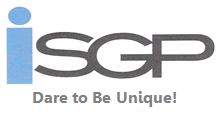 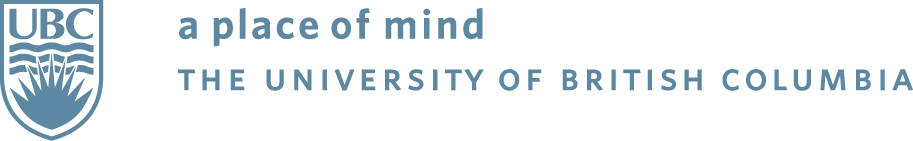 The University of British Columbia 						Tel: 604-822-0954270, 2357 Main Mall	 						Fax: 604-822-0470H. R. MacMillan Building	 						E-mail: isgp.office@ubc.caVancouver, BC V6T 1Z1 Canada 						Website: www.isgp.ubc.caINDS 530 Directed Studies Course ProposalThe materials and pedagogical organization of the course are developed by the ISGP master’s or doctoral student in consultation with appropriately qualified faculty. Once the learning and research objectives and means have been agreed, the ISGP student, in consultation with the faculty member, will prepare a list of the books, articles and other documents to be studied, prefaced by a clear statement of the necessity for learning objectives of the Directed Studies Course.Assessment and Examination of the  Directed  CourseThe course reading list and statement will be assessed by the Chair of ISGP and accepted, with modification if necessary. The performance of the ISGP student in completing the Directed Studies Course will be graded by the faculty member sponsoring the course.  In the event of any discrepancy or dispute, the performance of the candidate will be reviewed by the ISGP Chair.Name of studentStudent #Student #Student #Number of creditsTerm(s)W= September – April 	S = May – AugustW= September – April 	S = May – AugustW= September – April 	S = May – AugustW= September – April 	S = May – AugustFaculty InstructorDepartmentTelephone(604)      (604)      (604)      (604)      (604)      EmailCourse OverviewLearning ObjectivesLearning ObjectivesLearning ObjectivesStudent EvaluationStudent Evaluation List (grouped in modules) List (grouped in modules) List (grouped in modules) List (grouped in modules) List (grouped in modules) List (grouped in modules) List (grouped in modules) List (grouped in modules) List (grouped in modules)